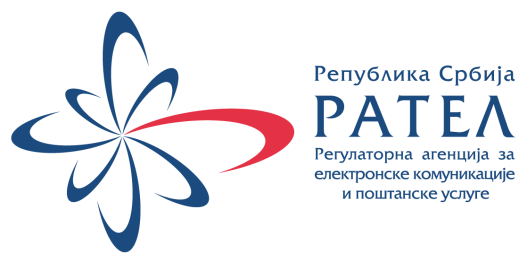 Број: 1-02-4047-8/19-3Датум: 23.04.2019.БеоградКОНКУРСНА ДОКУМЕНТАЦИЈАза јавну набавку радова – ОГРАЂИВАЊЕ ЛОКАЦИЈЕ КМЦ НИШ СА УРЕЂЕЊЕМ ЗЕМЉАНИХ ПОВРШИНА  Јаавна набавка мале вредностиредни број 1-02-4047-8/19  С А Д Р Ж А Ј     ОДЕЉАК                                    ПРЕДМЕТОПШТИ ПОДАЦИ О ЈАВНОЈ НАБАВЦИПОДАЦИ О ПРЕДМЕТУ ЈАВНЕ НАБАВКЕСПЕЦИФИКАЦИЈА ПРЕДМЕТА НАБАВКЕУСЛОВИ ЗА УЧЕШЋЕ У ПОСТУПКУ ЈАВНЕ НАБАВКЕ И УПУТСТВО КАКО СЕ ДОКАЗУЈЕ ИСПУЊЕНОСТ УСЛОВАУПУТСТВО ПОНУЂАЧИМА КАКО ДА САЧИНЕ ПОНУДУОБРАЗАЦ ПОНУДЕМОДЕЛ УГОВОРАОБРАЗАЦ СТРУКТУРЕ ЦЕНАОБРАЗАЦ ТРОШКОВА ПРИПРЕМЕ ПОНУДЕОБРАЗАЦ ИЗЈАВЕ О НЕЗАВИСНОЈ ПОНУДИ ОБРАЗАЦ О ПОШТОВАЊУ ОБАВЕЗА ПОНУЂАЧА ИЗ ДРУГИХ ПРОПИСАПРИЛОЗИНа основу члана 32. и члана 61. Закона и члана 2. Правилника о обавезним елементима конкурсне документације у поступцима јавних набавки и начину доказивања испуњености услова („Сл. гласник РС” број 86/15), Одлуке о покретању поступка јавне набавке број 1-02-4047-8/19 од 15.04.2019. године и Решења о образовању комисије за јавну набавку 1-02-4047-8/19-1 од 15.04.2019. године, припремљена је конкурсна документација за предметни поступак јавне набавке мале вредности.  ОПШТИ ПОДАЦИ О ЈАВНОЈ НАБАВЦИЗаинтересована лица могу преузети конкурсну документацију на: Порталу Управе за јавне набавке, тј. Порталу јавних набавки http://portal.ujn.gov.rs/  и Интернет страници Наручиоца http://www.ratel.rs/. Не спроводи се електронска лицитација.Подношење понудаЗаинтересовани понуђачи могу да доставе своје понуде сачињене у складу са конкурсном документацијом најкасније до  07.05.2019. године и то до 10.00 часова по локалном времену. Благовременом понудом сматраће се понуда приспела на назначену адресу наручиоца до наведеног датума и сата.Понуда поднета по истеку датума и сата одређених у позиву, сматраће се неблаговременoм и биће враћена неотворена понуђачу са назнаком да је поднета неблаговремено.Понуђачи подносе понуде у затвореној и печатираној коверти препорученом пошиљком или лично на адресу наручиоца, тако да се при отварању може проверити да ли је коверта онаква каква је предата. Адреса наручиоца:Регулаторнa агенцијa за електронске комуникације и поштанске услуге - РАТЕЛПалмотићева бр. 211103 Београд ПАК 106306 са напоменом:	На полеђини коверте мора бити исписан тачан назив и адреса понуђача.Отварање понуда Јавно отварање понуда одржаће се одмах након истека рока за подношење понуда, дана 07.05.2019. године у 10:30 часова на адреси Наручиоца - Регулаторна агенција за електронске комуникације и поштанске услуге, Палмотићева бр. 2, 11103 Београд ПАК 106306, сала за састанке на првом спрату, канцеларија 53.Присутни представници понуђача пре почетка јавног отварања понуда морају комисији за јавну набавку наручиоца уручити писмена овлашћења за учешће у поступку јавног отварања понуда које мора бити заведено код понуђача, оверено печатом и потписано од стране одговорног лица понуђача. Оквирни рок за доношење одлуке Одлука о додели уговора биће донета у року од  10 дана, од дана јавног отварања понуда.На основу члана 61. Закона о јавним набавкама („Службени гласник РС“, бр. 124/12, 14/15 и 68/15), члана 2. Правилника о обавезним елементима конкурсне документације у поступцима јавних набавки и начину испуњености услова („Службени гласник РС“, број 86/15), Наручилац је припремио образац:ПОДАЦИ О ПРЕДМЕТУ ЈАВНЕ НАБАВКЕПредмет јавне набавке су радови – ограђивање локације КМЦ Ниш са уређењем земљаних површина.Назив и ознака из општег речника набавке је: 45342000 - Постављање ограде.Напомена:Скраћеница КМЦ значи контролно мерни центарНа основу члана 61. Закона о јавним набавкама („Службени гласник РС“, бр. 124/12, 14/15 и 68/15), члана 2. Правилника о обавезним елементима конкурсне документације у поступцима јавних набавки и начину испуњености услова („Службени гласник РС“, број 86/15), Наручилац је припремио образац:ТЕХНИЧКЕ СПЕЦИФИКАЦИЈЕ И ЗАХТЕВИ	ПОСТОЈЕЋЕ СТАЊЕ	Локација КМЦ Ниш налази се у близини села Габровац у слободном простору у шумском пределу и из тог разлога потребно је оградити и оплеменити околину. Тренутно је објекат сређен и приведен намени али локација није ограђена и отежано је организовати физичко техничко обезбеђење. Такође је потребно извршити култивисање површина у околном простору (унутар ограде) како би се постојеће косине заштитиле од ерозије због атмосферских утицаја. У оквиру тих радова потребно је израдити и део потпорних зидова од камена због уклапања у већ изведене радове на регулисању планинског водотока.  	ОПИС ПРЕДМЕТНЕ НАБАВКЕПредмет рада је израда стубова и испуне ограде око локације и стуба у оквиру локације као и земљани и радови на зидању од камена на култивисању отворених површина унутар локацијеОГРАЂИВАЊЕ ЛОКАЦИЈЕ ОКО КМЦ НИШ	Пре почетка било којих радова обавезно је сачинити геодетски снимак терена и обележити границе парцеле по којима ће бити изведена ограда око локације.	Ограђивање терена положајно извести у складу са ситуацијом која је приложена уз конкурсну документацију на којој је црвеном бојом истакнут положај ограде.ОГРАДА ТИП 1   За локацију око самог објекта предвидети израду елемената ограде типа „LEGI 3D“ или одговарајућих карактеристика, димензија испуне 2,50 м' (дужина)  х 1,20 м'  (висина) са стубовима одговарајуће (веће) висине прилагођене паду терена. Због што прецизнијег прорачуна приликом давања понуде уз јавни позив ће бити приложен снимак терена са назначеним границама парцеле и жељеним будућим положајем ограде која се највећим делом поклапа са границама парцеле, а једним делом повлачи у парцелу власника због непогодне конфигурације терена.	Радови подразумевају ископ за стубове ограде који су димензија отвора у земљи 	Ø 26цм, дубине 60 цм.ПЛАТНО је са „избочинама“ - тродимензионално сачињено од решетки дебљине жице 5 + 5/6 мм, димензија отвора 50 х 200 мм. По „LEGI“ каталогу ради се о огради типа 3D-x. To значи да су хоризонтале и вертикале сачињене од жице дебљине 5 мм. Као додатно ојачање су постављене завршне вертикалне жице дебљине 6 мм од којих су сачињене и хоризонталне избочине. Оградна платна се антикорозивно штите по технологији произвођача, а то подразумева цинковање, додатно пресвлачење слојем хрома (тзв. TRIPLEX технологија) па затим пластификација у стандардној зеленој боји RAL 6005.СТУБОВИ  Платна 3D-x решетки се комбинују искључиво са одговарајућим тзв. PUR стубом који у овом случају имају различите висине, које се по потреби уграђују због конфигурације терена. Уградњу стубова вршити у унапред припремњене ископане отворе димензија Ø 26цм дубине 60 цм. По извршеном нивелисању и постављању стуба у осовину на одређеном осовинском размаку извршити бетонирање бетоном MB20.Платна се монтирају на стубове помоћу специјалних тзв. ЕК спојница. Сва међусобна спајања ограде и стубова су изведена помоћу ових спојница без икаквихОбзиром да се ограда поставља без бетонирања тзв. „бетонске сокле“ – парапета, неопходно је  затворити (насути земљом) „троуглове“ испод доње линије платна између два стуба дуж оградне линије. У том циљу искористити земљу из ископа за стубове ограде. Поред затварања линије ограде – попуњавања троуглова, неопходно је додати и потребну количину земље и поред ограде у циљу прилагођавања постојећем терену. ОГРАДА ТИП 2   За део локације до оближњег стуба у парцели потребно је израдити ограду од жичаног универзал плетива исте висине као и ограда око објекта - 1,20 м'. За плетиво ограде користити жицу дебљине  3,10 мм,  димензија окаца 50 х 50 мм. Металне стубове висине  1,20 м' уградити у терен у унапред припремљене отворе димензија Ø 26цм дубине 60 цм. Након нивелације залити бетоном MB20. Након очвршћавања бетона извршити затезање платна, причврстрити за стубове и уградити додатне жице за затезање у дну, на средини и на врху мреже уз помоћ затезача.На местима где ограда мења правац предвидети стубове са додатним косницима како би ограда била подужно затегнута и стабилна.ПЕШАЧКЕ КАПИЈЕЗа улазак у локацију из различитих праваца потребно је у оградама обезбедити одређени број пешачких капија и то:Тип „М“У огради, независно од типа, предвдети четири пешачке капије ширине 125 цм (висине 120 цм као и ограда), типа „LEGI -M“ или одговарајућих карактеристика. Рам капије Типа „М“ је сачињен од цеви правоугаоног попречног пресека 40/30/2 мм заварених за панел идентичан оградним таблама, а потом заштићен цинковањем. Панел је конструисан од вертикалних жица Ø6 мм и ојачаних дуплих хоризонталних жица Ø8 мм. Димензије окаца су 50х200 мм. Правац и смер отварања капије по налогу представник наручиоца.РЕШЕТКА НА ИЗЛАЗНОЈ ЦЕВИ КАНАЛАНа делу пропуста испод прилазног пута на излазном делу бетонске цеви Ø 100 цм потребно је формирати браварску решетку коју је с времена на времо потребно отворити подизањем ради чишћења.Спољне димензије решетке (подиже се ветикално уз U профиле као вођице) су 120 х 120 цм и састоји се из рама, испуне и две ручице од глатке арматуре Ø 20 мм за подизање приликом чишћења канала.Испуна решетке је од вертикално заварених квадратних шавних цеви 50/30/2,5 на размаку од око15 цм,  а рам је од квадратних шавних цеви 50/50/3 мм. Бочни стубови – вођице су дужине око 2,50 м од профила са паралелним ножицама UPE100 или UNP100. Поставњени су вертикално, убетонирани у претходно ископане отворе и додатно причвршћени уз бетонску цев.  Решетку је неопхподно снабдети обострано (на делу вођица) са два отвора у стубовима и по два челична клина везана ланчићем за забрављивање у отвореном (горњем ) положају.Решетка мора да се отвара до 2/3 висине бетонске цеви.УГРАДЊА КАНАЛА ЗА ЛИНИЈСКО ОДВОДЊАВАЊЕНа делу клизне капије, паралелно са њом на удаљењу довољном да не смета отварању капије  и мотору за даљинску команду, уградити готове канале за линијско одводњавање типа FAST DRAIN 150 или одговарајућих карактеристика. Канали су димензија 150 х 1000 мм, дубине 200 мм и имају носиост до 25 т. Канал се уграђује на целој дужини клизне и пешачке капије.Поступак уградње канала обухвата исецање бетонске површине постојећег платоа обострано у ширини потребној за уградњу канала, затим ручни ископ и припрему подлоге за уградњу (убетониравање канала по упутству произвођача). За  задату носивост од 25 т потребно је обезбедити по 10 цм бетона МБ30 око уграђене решетке. Елементи канала се уграђују у припремљену бетонску подлогу водећи све време рачуна о горњој коти решетке која се налази у линији платоа.На крају одводног канала потребно је обезбедити прикључак на претходно припремљен одвод од канализационих цеви  Ø110 мм у дужини од око 3,00м.УРЕЂЕЊЕ ЗЕМЉАНИХ ПОВРШИНА	Све слободне површине унутар локације потребно је култивисати и извршити озелењавање у циљу спречавања утицаја атмосферских падавина тј. ерозије терена. Не деловима где је већ дошло до појаве слегања и еродирања терена потребно је предвидети и израду ниских обзида од камена који би додатно обезбедили стабилност благих косина. Озелењавање већине површина вршиће се травнатим засадом, а на  одређеним деловима је потребно посадити и растиње као додатну меру обезбеђења од ерозије.Претходнио у оквиру припрема извршити ископ вишка земље ископним машинама, прилагођеним условима терена, равнање и одвоз неквалитетне земље и шута. На неприступачним деловима ископ је потребно обавити ручно уз транспорт вишка земље грађевинским колицима. Након извршене припереме терена довести хумусну земљу са позајмишта. Пре оснивања травњака извршити грубо планирање и разастирање, затим разбацивање вештачког ђубрива (НПК ђубриво у количини од 4-5 кг/100м2 површине). Након фрезирања у циљу мешања земље са ђубривом и финог планирања терена, врши се сетва парковском мешавином траве (40 гр/м2 парковске мешавине од 4 компоненте). Следећи поступак је накопавање (затрпавање семена), ваљање ваљком тежине око 40 кги прво заливање (ефекат вештачке кише).Поред ограде ка путу као и поред надстрешнице ка шуми у дужини од око 60 + 15 метара извршити садњу садница тује (Thuya smaragd) на око 1,00 м размака у циљу формирања зелене ограде. На делу косине од стуба ка надстрешници за паркирање поред каменог потпорног зида у дужини од око 10 м у две групе по 3 извршити засад  нижег растиња  туја (Thuya Tiny Tim) припремљене отворе димензија 40 х 40 цм.Поступак сађење садница: извршити ископ рупа, замену супстрата хумусом и прво поливање са прављењем чанака поред засада. Приликом садње у јаму убацити и по 1 шаку НПК ђубрива.У оквиру локације испод темеља антенског стуба на делу прелома бетонске површине и земљаног насипа (у косини), потребно је предвидети изградњу – зидање ниског каменог заштитног зида са израдом АБ темеља. Зид  је на врху заштићем завршном бетонском гредом димензија ширине зида и висине 10 цм. Дубине фундирања темеља зида је 80 цм од бетонске површине поред антенског стуба. Врх зида је 10 цм изнад коте бетонске површине, а дебљина зида је 30 цм. На дубини фундирања извести темељну греду висине 20 х 35-40 цм висине армирану конструктивном арматуром +/- 3RΦ16, са узенгијама Φ6/25. Бетонска темељна греда Линија зида прати ивицу бетоске површине и степениште са стране бетонске стазе као и део платоа ка каналу укупне дужине око16 м. Тачан положај и дужину зида усагласити са представником наручиоца.РЕКОНСТРУКЦИЈА БЕТОНСКЕ СТАЗЕ У оквиру локације се налази постојећа стаза поплочана бетонским плочама дим 20х20цм. Укупна ширина стазе без бочних ивичњака је 80 цм - 4 реда плоча. 	Стаза је делимично улегла због слегања подлоге те је потребно постојеће плоче подићи, одложити поред стазе, извршити додавање шљунка до потребне нивелете (око 10 цм /м2)  и извршти додатно збијање. На послетку извршити поновну монтажу постојећих плоча.На основу члана 61. Закона о јавним набавкама („Службени гласник РС“, бр. 124/12, 14/15 и 68/15), члана 2. Правилника о обавезним елементима конкурсне документације у поступцима јавних набавки и начину испуњености услова („Службени гласник РС“, број 86/15), Наручилац је припремио образац:УСЛОВИ ЗА УЧЕШЋЕ У ПОСТУПКУ ЈАВНЕ НАБАВКЕ И УПУТСТВО КАКО СЕ ДОКАЗУЈЕ ИСПУЊЕНОСТ УСЛОВАОБАВЕЗНИ УСЛОВИПонуда мора да буде благовремена, да садржи све елементе, документе и доказе који су тражени у конкурсној документацији како би се утврдила испуњеност обавезних услова, оценила озбиљност и квалитет понуде, односно установила квалификованост понуђача.1.1 	Обавезни услови за учешће правних лица у поступку јавне набавке, 		сагласно члану 75. Закона о јавним набавкама су:Да је регистрован код надлежног органа, односно уписан у одговарајући регистар;Да он и његов законски заступник није осуђиван за неко од кривичних дела као члан организоване криминалне групе, да није осуђиван за кривична дела против привреде, кривична дела против животне средине, кривично дело примања или давања мита, кривично дело преваре; Да је измирио доспеле порезе, доприносе и друге јавне дажбине у складу са прописима Републике Србије или стране државе када има седиште на њеној територији;Да је поштовао обавезе које произлазе из важећих прописа о заштити на раду, запошљавању и условима рада, заштити животне средине као и да нема забрану обављања делатности која је на снази у време подошења понуда.Документа потребна за доказивање обавезних услова за учешће правних лица у поступку јавне набавке, сагласно члану 77. Закона о јавним набавкама су:	1)  Извод из регистра Агенције за привредне регистре, односно извод из регистра надлежног Привредног суда;2)  Извод из казнене евиденције, односно уверење надлежног суда и надлежне полицијске управе Министарства унутрашњих послова да оно и његов законски заступник није осуђиван за неко од кривичних дела као члан организоване криминалне групе, да није осуђиван за неко од кривичних дела против привреде, кривична дела против заштите животне средине, кривично дело примања или давања мита, кривично дело преваре; Потврда надлежног суда и надлежне полицијске управе Министарства унутрашњих послова, не може бити старија од два месеца пре отварања понуда;Уколико Понуђач има више законских заступника, дужан је да доказе достави за сваког од њих;	3) Уверење Пореске управе Министарства финансија и привреде да је измирио доспеле порезе и доприносе и уверење надлежне локалне самоуправе да је измирио обавезе по основу изворних локалних јавних прихода; Уверење Пореске управе и уверења надлежне локалне самоуправе, не може бити старија од два месеца пре отварања понуда;	4) Изјава дата под материјалном и кривичном одговорношћу да је поштовао обавезе које произлазе из важећих прописа о заштити на раду, запошљавању и условима рада, заштити животне средине као и да нема забрану обављања делатности која је на снази у време подошења понуда.Обавезни услови за учешће предузетника у поступку јавне набавке,  сагласно члану 75 Закона о јавним набавкама су:Да је регистрован код надлежног органа, односно уписан у одговарајући регистар;Да он и његов законски заступник није осуђиван за неко од кривичних дела као члан организоване криминалне групе, да није осуђиван за кривична дела против привреде, кривична дела против животне средине, кривично дело примања или давања мита, кривично дело преваре; Да је измирио доспеле порезе, доприносе и друге јавне дажбине у складу са прописима Републике Србије или стране државе када има седиште на њеној територији;Да је поштовао обавезе које произлазе из важећих прописа о заштити на раду, запошљавању и условима рада, заштити животне средине као и да нема забрану обављања делатности која је на снази у време подошења понуда.Документа потребна за доказивање обавезних услова за учешће предузетника у поступку јавне набавке, сагласно члану 77. Закона о јавним набавкама су:Извод из регистра Агенције за привредне регистре, односно извод из регистра надлежног Привредног суда;Извод из казнене евиденције, односно уверења надлежне полицијске управе Министарства унутрашњих послова да није осуђиван за неко од кривичних дела као члан организоване криминалне групе, да није осуђиван за кривична дела против привреде, кривична дела против заштите животне средине, кривично дело примања или давања мита, кривично дело преваре; Потврда надлежног суда и надлежне полицијске управе Министарства унутрашњих послова, не може бити старија од два месеца пре отварања понуда;Уверење Пореске управе Министарства финансија и привреде да је измирио доспеле порезе и доприносе и уверења надлежне управе локалне самоуправе да је измирио обавезе по основу изворних локалних јавних прихода; Уверење Пореске управе и уверења надлежне локалне самоуправе, не може бити старија од два месеца пре отварања понуда;	4) Изјава дата под материјалном и кривичном одговорношћу да је поштовао обавезе које произлазе из важећих прописа о заштити на раду, запошљавању и условима рада, заштити животне средине као и да нема забрану обављања делатности која је на снази у време подошења понуда.Обавезни услови за учешће физичких лица у поступку јавне набавке,  сагласно члану 75 Закона о јавним набавкама су:Да није осуђиван за неко од кривичних дела као члан организоване криминалне групе, да није осуђиван за кривична дела против привреде, кривична дела против животне средине, кривично дело примања или давања мита, кривично дело преваре; Да је измирио доспеле порезе и доприносе и друге јавне дажбине у складу са прописима Републике Србије или стране државе у којој борави;Да је поштовао обавезе које произлазе из важећих прописа о заштити на раду, запошљавању и условима рада, заштити животне средине као и да нема забрану обављања делатности која је на снази у време подошења понуда.Документа потребна за доказивање обавезних услова за учешће физичких лица у поступку јавне набавке, сагласно члану 77. Закона о јавним набавкама су:Извод из казнене евиденције, односно уверења надлежне полицијске управе Министарства унутрашњих послова да није осуђиван за неко од кривичних дела као члан организоване криминалне групе, да није осуђиван за кривична дела против привреде, кривична дела против животне средине, кривично дело примања или давања мита, кривично дело преваре; Потврда надлежног суда и надлежне полицијске управе Министарства унутрашњих послова, не може бити старија од два месеца пре отварања понуда;Уверење Пореске управе Министарства финансија и привреде да је измирио доспеле порезе и доприносе и уверења надлежне управе локалне самоуправе да је измирио обавезе по основу изворних локалних јавних прихода; Уверење Пореске управе, не може бити старија од два месеца пре отварања понуда;Изјава дата под материјалном и кривичном одговорношћу да је поштовао обавезе које произлазе из важећих прописа о заштити на раду, запошљавању и условима рада, заштити животне средине као и да нема забрану обављања делатности која је на снази у време подошења понуда.ДОДАТНИ УСЛОВИ2.1 Да располаже неопходним финансијским капацитетомДа у протеклих 12 месеци, рачунајући од месеца који претходи месецу објављивања позива за подношење понуда, није био у блокади.2.2 Да располаже неопходним пословним капацитетомУзимајући у обзир процењену вредност набавке и значај предмета набавке за Наручиоца, под неопходним пословним капацитетом се подразумева следеће:да понуђач поседује следеће сертификате:ISO 9001 (управљање квалитетом), ISO 14001 (заштита животне средине) и ISO 18001 (безбедност и здравље на раду).Да има следеће референце:	Да има реализованих најмање 5 (пет) уговора у последње 3 (три) године чији је предмет садржао радове из предмета ове јавне набавке.2.3 Да располаже неопходним кадровским капацитетом Узимајући у обзир процењену вредност набавке и значај предмета набавке за Наручиоца, под неопходним кадровским капацитетом се подразумева да понуђач има запослене или ангажоване:најмање 2 (два) лица са завршеним VII степеном стручне спреме (најмање 240 ЕСПБ бодова) – дипломирани  грађевински инжењер са важећом лиценцом бр. 410 или 412, од којих који ће решењем један бити именован за одговорног извођача за извршење радова предметне јавне набавке;најмање 20 (двадесет) радника и/или техничара одговарајуће струке за обављање радова описаних у техничкој спецификацији (грађевинске, машинске, саобраћајне и др.).Да располаже неопходним техничким капацитетом 	Узимајући у обзир процењену вредност набавке, значај предмета набавке за Наручиоца и неприступачни оклони терен локације КМЦ Ниш, под неопходним техничким капацитетом се подразумева да понуђач располаже (да је власник или да обезбеђује путем најма или лизинга) са следећим грађевинским машинама у потпуно радном стању:камион кипер – најмање 2;багер за ископ земље – најмање 1;утоваривач – најмање 1; аутодизалица или камион са подизном руком, чија је дужина најмање 15 м;компресор – најмање 1;камион „путарац“ – најмање 1.Да су обишли терен и упознали се са условима на терену  	Понуђач је у обавези да обиђе локацију КМЦ Ниш, односно терен на коме ће се изводити предметни радови у циљу сагледавања услова на терену и осталог неопходног за давање понуде и извршење радова. Заинтересовани понуђачи могу да обиђу локацију КМЦ Ниш, односно терен на коме ће се изводити предметни радови на адреси Ниш, Брдо Камаре б.б., дана 30.04.2019. године, у периоду од 12-16 часова.Обилазак се мора најавити бар један дан пре наведеног термина, путем телефона или електронске поште контакт особи.Контакт особa је Предраг Костић, e-mail: predrag.kostic@ratel.rs, тел. моб 060/0112449.	Напомена:Уколико понуђач сматра да није потребно да изврши обилазак типичне локације са Наручиоцем у предвиђеном термину, мора да поднесе Изјаву да је упознат са предметом услуге и условима на терену и да има потребне информације за давање понуде.ДОКУМЕНТА ПОТРЕБНА ЗА ДОКАЗИВАЊЕ ДОДАТНИХ УСЛОВА,          сагласно члану 77. Закона о јавним набавкама су:Као доказ о испуњености финансијског капацитета понуђач је дужан да достави:Потврду Народне банке Србије о броју дана неликвидности у периоду од 12 (дванаест) месеци рачунајући од месеца који претходи месецу објављивања позива за подношење понуда (месец у коме је објављен позив за подношење понуда се не рачуна).Као доказ о испуњености пословног капацитета понуђач доставља:Да понуђач поседује ISO сертификате - копију важећих сертификата ISO 9001 (управљање квалитетом), ISO 14001 (заштита животне средине) и ISO 18001 (безбедност и здравље на раду).Да има референце – Образац потврде за референце (налази се у Одељак XII – Прилози), који мора бити са меморандумом понуђача, именом и презименом и потписом одговорног лица понуђача, а на којима су инвеститори-наручиоци својим потписима потврдили сваки од наведених уговора-референци или да понуђачи приложе потврде инвеститора-наручиоца о реализацији наведених уговора-референци.Као доказ о испуњености кадровског капацитета понуђач доставља:Доказ о радном ангажовању за дипломиране грађевинске инжењере и 20 радника и/или техничара (за запослене - копије уговора о раду или пријава на обавезно осигурање - образаца „М“, а за ангажована лица -  копије уговора о привременим и повременим пословима, уговора о делу или уговора о допунском раду);Копије диплома за најмање 2 дипломирана  грађевинска инжењера са завршеним VII степеном стручне спреме (најмање 240 ЕСПБ бодова); Копије важећих личне лиценци бр. 410 или 412 и потврде Инжењерске коморе Србије о важности личних лиценци.Као доказ о испуњености техничког капацитета понуђач доставља:Очитани подаци из саобраћајне дозволе за возила или уговор о закупу, ако су возила закупљена, или  уговор о лизингу, ако су возила узета на лизинг;Оверена копија печатом понуђача пописне листе на дан 31.12.2018. год. за грађевинске машине или уговор о закупу ако су возила-машине закупљени, уговор о лизингу ако је возила-машине узети на лизинг или фактура ако су машине набављене у 2019. години.Као доказ о да је извршио обилазак локације и упознао се са условима на терену понуђач доставља:Образац Изјаве о извршеном обиласку локације КМЦ Ниш - Прилог П2 (образац приложен у Одељку XII - Прилози), који мора бити потписан од стране одговорног лица понуђача илиИзјаву да је упознат са предметом услуге и условима на терену и да има потребне информације за давање понуде (у слободној форми Понуђача), која мора бити потписана од стране одговорног лица понуђача. НАПОМЕНЕ Понуђач је дужан да за подизвођаче достави доказе о испуњености обавезних услова из члана 75. став 1. тач 1) до 4) Закона о јавним набавкама. Поред наведених доказа о испуњености обавезних услова, понуђач је дужан да за подизвођаче достави попуњен, потписан и оверен Образац Изјаве о поштовању обавезa које произлазе из других прописа као и да нема меру забране обављања делатности (Одељак X). Сваки понуђач из групе Понуђача мора да испуни обавезне услове из члана 75. став 1. тач. 1) до 4) Закона о јавним набавкама. Услов из члана 75. став 1. тачка 5) Закона о јавним набавкама дужан је да испуни понуђач из групе понуђача којем је поверено извршење дела набавке за који је неопходна испуњеност тог услова. Поред наведених доказа о испуњености обавезних услова, сваки од понуђача из групе понуђача је дужан да достави попуњен, потписан и оверен Образац Изјаве о поштовању обавезa које произлазе из других прописа као и да нема меру забране обављања делатности (Одељак X). Додатне услове понуђачи из групе понуђача испуњавају заједно.Понуђач није дужан да доставља доказе који су јавно доступни на интернет страницама надлежних органа, али је у обавези да у понуди наведе који су то докази и на којим интернет страницама надлежних органа се ови докази могу проверити. 	Уколико је понуђач уписан у Регистар понуђача код Агенције за привредне регистре довољно је да у Обрасцу понуде упише интернет адресу на којој се могу проверити ти подаци).Уколико је доказ о испуњености услова електронски документ, понуђач доставља копију електронског документа у писаном облику, у складу са законом којим се уређује електронски документ. Ако понуђач има седиште у другој држави, Наручилац може да провери да ли су документи којима понуђач доказује испуњеност тражених услова издати од стране надлежних органа те државе. Ако понуђач није могао да прибави тражена документа у року за подношење понуде, због тога што она до тренутка подношења понуде нису могла бити издата по прописима државе у којој понуђач има седиште и уколико уз понуду приложи одговарајући доказ за то, Наручилац ће дозволити понуђачу да накнадно достави тражена документа у примереном року. Ако се у држави у којој понуђач има седиште не издају докази из члана 77. Закона о јавним набавкама, понуђач може, уместо доказа, приложити своју писану изјаву, дату под кривичном и материјалном одговорношћу оверену пред судским или управним органом, јавним бележником или другим надлежним органом те државе. На основу члана 61. Закона о јавним набавкама („Службени гласник РС“, бр. 124/12, 14/15 и 68/15), члана 2. Правилника о обавезним елементима конкурсне документације у поступцима јавних набавки и начину испуњености услова („Службени гласник РС“, број 86/15), Наручилац је припремио образац:УПУТСТВО ПОНУЂАЧИМА КАКО ДА САЧИНЕ ПОНУДУ ЈЕЗИК ПОНУДЕПонуда мора бити достављена на српском језику за домаће понуђаче, односно преведена на српски језик и оверена од стране судског тумача за понуђаче из иностранства. Изузетно,  техничка документација, која се доставља у виду каталога или брошура, може бити достављен и на енглеском језику, с тим што Наручилац задржава право да, уколико је потребно, од понуђача додатно затражи превод на српски језик. ИЗРАДА ПОНУДЕПонуђач мора да достави понуду у писаном облику. Понуђач може, поред писаног облика, да достави понуду и у електронском облику (на „CD ROM“-у или „USB“-у, у Word (.doc или .docx) или Acrobat Reader (.pdf) формату, исправног записа). Наведени медијуми морају да буду јасно и трајно означени називом понуђача. На полеђини коверте треба навести назив и адресу Понуђача.	Понуду доставити тако што ће се документа и докази, који су тражени конкурсном документацијом:сортирати по редоследу којим су тражени  конкурсном документацијом имеђусобно повезати тако да чине једну целину (не мора се увезати јемствеником).Понуђач уз понуду обавезно доставља техничку документацију (у виду каталога, брошуре, шема и сл.) за све добра која су предмет набавке, односно за све елементе система који су наведени у Техничкој спецификацији, ради провере свих ставки и захтева.Техничка документација може бити достављена (пожељно је) и на CD-у или USB-у.Овлашћено лице понуђача мора да попуни и потпише тражене обрасце из конкурсне документације, на начин описан поред сваког доказа. У случају подношења заједничке понуде, понуђачи из групе понуђача могу  овластити једног понуђача да у име групе попуни и потпише тражене обрасце из конкурсне документације, на начин описан поред сваког доказа.  ВАРИЈАНТНА ПОНУДАПодношење понуде са варијантама није дозвољено.ИЗМЕНА, ДОПУНА И ОПОЗИВ ПОНУДЕУ року за подношење понуде понуђач може да измени, допуни или опозове своју понуду, уколико је понуду предао. Измена, допуна и опозив понуде се врши писменим путем, у затвореној коверти са јасном назнаком ИЗМЕНА/ДОПУНА/ОПОЗИВ ПОНУДЕ, препорученом пошиљком или лично на адресу: Регулаторна агенција за електронске комуникације и поштанске услуге РАТЕЛ ул. Палмотићева број 2, 11000 Београд- Писарница –”ИЗМЕНА/ДОПУНА/ОПОЗИВ Понуде за јавну набавку радова – бр. 1-02-4042-14/18”- НЕ ОТВАРАТИ  - УЧЕСТВОВАЊЕ У ЗАЈЕДНИЧКОЈ ПОНУДИ ИЛИ КАО ПОДИЗВОЂАЧУ случају да je понуђач самостално поднео понуду, не може истовремено да учествује у заједничкој понуди или више заједничких понуда.У случају да je понуђач самостално поднео понуду, не може истовремено да учествује као подизвођач. ИЗВРШЕЊЕ НАБАВКЕ СА ПОДИЗВОЂАЧЕМПонуђач је у обавези да у понуди наведе да ли ће извршење јавне набавке делимично поверити подизвођачу и да наведе проценат укупне вредности набавке који ће поверити подизвођачу, а који не може бити већи од 50 % као и део предмета набавке који ће извршити преко подизвођача. Ако понуђач у понуди наведе да ће делимично извршење набавке поверити подизвођачу, дужан је да наведе назив подизвођача, а уколико уговор између наручиоца и понуђача буде закључен, тај подизвођач ће бити наведен у уговору. Понуђач је дужан да Наручиоцу, на његов захтев, омогући приступ код подизвођача ради утврђивања испуњености услова. Понуђач у потпуности одговара Наручиоцу за извршење обавеза из поступка јавне набавке, односно за извршење уговорних обавеза, без обзира на број подизвођача. Наручилац може на захтев подизвођача и где природа предмета набавке то дозвољава пренети доспела потраживања директно подизвођачу, за део набавке која се извршава преко тог подизвођача. Понуђач не може ангажовати као подизвођача лице које није навео у понуди, у супротном Наручилац ће реализовати средство обезбеђења и раскинути уговор, осим ако би раскидом уговора Наручилац претрпео знатну штету. Понуђач може ангажовати као подизвођача лице које није навео у понуди, ако је на страни подизвођача након подношења понуде настала трајнија неспособност плаћања, ако то лице испуњава све услове одређене за подизвођача и уколико добије претходну сагласност Наручиоца.  Подношење заједничке понудеПонуду може поднети група Понуђача. Саставни део заједничке понуде је споразум којим се понуђачи из групе међусобно и према Наручиоцу обавезују на извршење јавне набавке, а који обавезно садржи: 1) податке о члану групе који ће бити носилац посла, односно који ће поднети понуду и који ће заступати групу Понуђача пред Наручиоцем и 2) опис послова сваког од Понуђача из групе Понуђача у извршењу уговора;Понуђачи који поднесу заједничку понуду одговарају неограничено солидарно према Наручиоцу. ЦЕНАНавести укупну цену понуде у динарима или еврима. Сви евентуални попусти на цену морају бити укључени у укупну цену.Уговорена цена обухвата трошкове набавке материјала (грађевинског, садног и др.) и свега неопходног за реализацију изградње, радне снаге, транспорта, и друге зависне  трошкове које Извођач има, у реализацији свих уговором предвиђених обавеза.Понуђена цена у еврима ће се у сврху оцене понуда прерачунати у динаре према средњем девизном курсу Народне банке Србије на дан отварања понуде.У случају да је понуђена цена у еврима, плаћање домаћем понуђачу ће се вршити у динарској против-вредности, према средњем девизном курсу Народне банке Србије, на дан плаћања.Понуђене цене у Обрасцу понуде и Обрасцу структуре цена су фиксне до краја реализације уговора.Плаћање извођачу радова ће се вршити у складу са ценама из Обрасца понуде и Обрасца структуре цена.СРЕДСТВА ФИНАНСИЈСКОГ ОБЕЗБЕЂЕЊАКао средства финансијског обезбеђења којима понуђач обезбеђује испуњење својих обавеза у поступку јавне набавке, изабрани понуђач, односно извршилац, доставља: Меницу	Понуђач чија је понуда изабрана као најприхватљивија, односно Извршилац, обавезује се да ће приликом закључења уговора Наручиоцу доставити бланко соло меницу, као средство за обезбеђење за добро извршење посла, а која се Извршиоцу враћа у року 10 (десет) дана од дана истека гарантног рока.Бланко соло меница мора бити регистрована у Регистру Народне банке Србије, потписана од стране лица овлашћеног за заступање Извршиоца, са печатом Извршиоца, уз коју се доставља једнократно менично овлашћење, да се меница може попунити до 10% од од укупне вредности предметне услуге без ПДВ, са роком важности најмање 5 (дана) дана дужe од од дана истека гарантног рока.Извршилац је обавезан да уз меницу достави и копију картона депонованих потписа оверену на дан достављања менице, којом се доказује да је лице које потписује бланко соло меницу и менично овлашћење, овлашћено за потписивање и да нема ограничења за исто и оргинал или копију захтева за регистрацију меница. Наручилац може да наплати меницу у случају неиспуњења или неуредног испуњења обавеза Извршиоца.11.  НАЧИН И РОКОВИ ПЛАЋАЊА Наручилац се обавезује да ће Извођачу радова платити укупан износ за изведене радове у року плаћања, од дана службеног пријема фактуре и потписаног Записника о примопредаји радова.   Рок плаћања фактуре се рачуна од дана службеног пријема по извршеној примопредаји радова и не може бити краћи од 15 дана, нити дужи од 45 дана од дана службеног пријема рачуна у складу са Законом о роковима измирења новчаних обавеза у комерцијалним трансакцијама („Службени гласник РС“ бр. 119/12 и 68/15). Извођач у фактури обавезно специфицира изведене радове према Обрасцу струкуре цена, са навођењем редног броја и називом позиције коју фактурише.Приликом фактурисања Извршилац ће на износ зарачунавати и порез у складу са позитивним законским прописима, а на терет Наручиоца. Извршилац на фактури обавезно наводи број уговора заведеног код Наручиоца. Рачуни који нису сачињени у складу са одредбама овог члана биће враћени Извршиоцу, а плаћање одложено на штету Извршиоца, све док се не изврши корекција и испостава коректно сачињеног рачуна. Плаћање се врши уплатом на рачун Извршиоца.ГАРАНЦИЈЕ НА ИЗВЕДЕНЕ РАДОВЕ И ДОБРА Гарантни рок за све радове који су предмет уговора износи 24 месеца, рачунајући од дана потписивања Записника о примопредаји радова.За материјале (грађевински, садни и др.) коју уграђује извођач важи гаранција произвођача опреме, с тим што је Извођач радова дужан да сву документацију о гаранцијама произвођача преда Наручиоцу.Понуђач обавезно уписује гарантнe рокове у Обрасцу понуде и Моделу уговора.За скривене недостатке наведени рокови важе од дана њиховог отклањања.Одржавање у гарантном року пада на терет Извођача.За штету и неисправности које настану услед деловања више силе, извођач радова не сноси одговорност.РОКОВИ  Наручилац ће Извођачу радова најавити увођење у посао најмање 5 дана пре увођења у посао.Рок извођења радова не може бити дужи од 30 (тридесет) календарских дана од дана увођења извођача у посао.Уколико понуђач понуди дужи рок за извођење радова његова понуда ће бити одбијена као неприхватљива.ПРИМОПРЕДАЈА РАДОВА И ГАРАНЦИЈА 	Примопредаја радова подразумева квантитативно-квалитативни пријем свих радова и гаранција и обавиће се на месту изведених радова од стране Комисије Наручиоца уз присуство овлашћеног представника Извођача.	О извршеној примопредаји радова сачињава се Записник о примопредаји радова, који потписују чланови комисије Наручиоца и представник Извођача. 	Извођач се обавезује да по завршетку радова, а пре примопредаје радова, Наручиоцу преда Ситуацију изведеног стања.	Уколико од стране Комисије буду констатовани недостаци, Извођач је дужан да те недостатке отклони у остављеном року, али не више од 7 дана.	Након што Извођач радова поступи по примедбама и отклони све недостатке, потписује се Записник о примопредаји радова.ЗАШТИТА ДОКУМЕНТАЦИЈЕ И ПОДАТАКАНаручилац је дужан да чува као поверљиве све податке о Понуђачима садржане у понуди који су посебним прописом утврђени као поверљиви и које је као такве Понуђач означио у понуди.Свака страница понуде која садржи податке који су поверљиви за Понуђача треба да у горњем десном углу садржи ознаку ,,ПОВЕРЉИВО”, у складу са Законом.Наручилац је дужан да одбије давање информације која би значила повреду поверљивости података добијених у понуди и да чува као пословну тајну имена Понуђача и подносилаца пријава, као и поднете понуде, до истека рока предвиђеног за отварање понуда.Неће се сматрати поверљивом цена и остали подаци из понуде који су од значаја за примену елемената критеријума и рангирање понуде.ДОДАТНЕ ИНФОРМАЦИЈЕ И ПОЈАШЊЕЊА КОНКУРСНЕ ДОКУМЕНТАЦИЈЕДодатне информације или појашњења у вези са припремањем понуде заинтересовано лице може тражити писаним путем, односно путем поште, електронске поште или факсом.Заинтересовано лице може, у писаном облику тражити од наручиоца додатне информације или појашњења у вези са припремањем понуде, при чему може да укаже Наручиоцу и на евентуално уочене недостатке и неправилности у конкурсној документацији, најкасније пет дана пре истека рока за подношење понуде.Наручилац ће у року од три дана од дана пријема захтева за додатно објашњење, писмено одговорити заинтересованом лицу које је поставило питање и исто објавити на Порталу јавних набавки и на својој интернет страници.Захтев за додатне информације или појашњења треба упутити на адресу:Регулаторна агенција за електронске комуникације и поштанске услуге11000 БеоградПалмотићева број 2- Писарница –„Објашњења – јавна набавка број 1-02-4047-8/19”Тражење додатних информација и појашњења Понуђач може доставити и путем e-mail адресе zeljko.gagovic@ratel.rs и predrag.kostic@ratel.rs или путем факса 011/3232-537.ДОДАТНА ОБЈАШЊЕЊА, КОНТРОЛЕ И ДОПУШТЕНЕ ИСПРАВКЕНаручилац може да захтева од Понуђача додатна објашњења која ће му помоћи при прегледу, вредновању и упоређивању понуда, а може да врши и контролу (увид) код Понуђача односно његовог подизвођача.Наручилац не може да захтева, дозволи или понуди промену у садржини понуде, укључујући промену цене, а посебно не може да захтева, дозволи или понуди такву промену која би неприхватљиву понуду учинила прихватљивом.Наручилац може, уз сагласност Понуђача, да изврши исправке рачунских грешака уочених приликом разматрања понуде по окончаном поступку отварања понуда.КРИТЕРИЈУМИ ЗА ОЦЕЊИВАЊЕ ПОНУДАСтручна комисија Наручиоца извршиће избор најповољније понуде применом критеријума најниже понуђене цене. Додатни критеријуми за оцењивање понуда У случају да две или више понуда, након стручне оцене понуда, имају исту понуђену цену, као најповољнија биће изабрана понуда која има краћи рок извођења радова.ВАЖНОСТ ПОНУДЕРок важења понуде не сме бити краћи од шездесет (60) дана од дана отварања понуда.У случају да Понуђач наведе краћи рок важења понуде, понуда се одбија као неприхватљива.ПОШТОВАЊЕ ОБАВЕЗА ПОНУЂАЧА ИЗ ДРУГИХ ПРОПИСАПонуђач је дужан да при састављању своје понуде наведе да је поштовао обавезе које произлазе из важећих прописа о заштити на раду, запошљавању и условима рада, заштити животне средине као и да нема забрану обављања делатности која је на снази у време подношења понуда. Као доказ о поштовању наведених обавеза, Понуђач попуњава, потписује и оверава Изјаву дату под материјалном и кривичном одговорношћу (Одељак XI).НЕГАТИВНЕ РЕФЕРЕНЦЕНаручилац може одбити понуду уколико поседује доказ да је Понуђач у претходне три године пре објављивања позива за подношење понуда у поступку јавне набавке: 1) поступао супротно забрани из чл. 23. И 25. Закона о јавним набавкама; 2) учинио повреду конкуренције; 3) доставио неистините податке у понуди или без оправданих разлога одбио да закључи уговор о јавној набавци, након што му је уговор додељен; 4) одбио да достави доказе и средства обезбеђења на шта се у понуди обавезао. Наручилац може одбити понуду уколико поседује доказ који потврђује да Понуђач није испуњавао своје обавезе по раније закљученим уговорима о јавним набавкама који су се односили на исти предмет набавке, за период од претходне три године пре објављивања позива за подношење понуда. Докази су дефинисани чланом 82. Закона о јавним набавкама.ОБАВЕШТЕЊЕ ПОНУЂАЧУ О ПОВРЕДИ ЗАШТИЋЕНИХ ПРАВАOбавештавају се понуђачи да накнаду за коришћење патената, као и одговорност за повреду заштићених права интелектуалне својине трећих лица сносе сами понуђачи.АДРЕСА ДРЖАВНОГ ОРГАНА ИЛИ ОРГАНИЗАЦИЈЕАдресa и интернет адресa државног органа или организације, односно органа или службе територијалне аутономије или локалне самоуправе где се могу благовремено добити исправни подаци о пореским обавезама, заштити животне средине, заштити при запошљавању, условима рада и сл:– Пореским обавезама – назив државног органа: Пореска управа (Министарство финансија), адреса: Саве Машковића 3-5, Београд, интернет адреса: www.poreskauprava.gov.rs. – Заштити животне средине – назив државног органа: Агенција за заштиту животне средине (Министарство пољопривреде и заштите животне средине Републике Србије), адреса Министарства: Немањина 22-26, Београд, интернет адреса: www.mpzzs.gov.rs, адреса Агенције за заштиту животне средине: Руже Јовановић 27а, Београд, интернет адреса Агенције: www.sepa.gov.rs;– Заштити при запошљавању, условима рада – назив државног органа: Министарство за рад, запошљавање, борачка и социјална питања, адреса: Немањина 22-26, Београд, интернет адреса: www.minrzs.gov.rs. ЗАШТИТА ПРАВА ПОНУЂАЧАЗахтев за заштиту права подноси се Наручиоцу а копија се истовремено доставља Републичкој комисији. Захтев за заштиту права може се поднети у току целог поступка јавне набавке, против сваке радње наручиоца, осим ако Законом није другачије одређено, а према роковима из члана 149. Закона о јавним набавкама.Захтевом за заштиту права не могу се оспоравати радње наручиоца предузете у поступку јавне набавке ако су подносиоцу захтева били или могли бити познати разлози за његово подношење пре истека рока за подношење захтева из ст. 3. И 4. Члана 149. Закона о јавним набавкама, а подносилац захтева га није поднео пре истека тог рока. Ако је у истом поступку јавне набавке поново поднет захтев за заштиту права од стране истог подносиоца захтева, у том захтеву се не могу оспоравати радње наручиоца за које је подносилац захтева знао или могао знати приликом подношења претходног захтева. Захтев за заштиту права не задржава даље активности наручиоца у поступку јавне набавке у складу са одредбама члана 150. Закона о јавним набавкама. Наручилац објављује обавештење о поднетом захтеву за заштиту права на Порталу јавних набавки и на својој интернет страници најкасније у року од два дана од дана пријема захтева за заштиту права, које садржи податке из Прилога 3Љ.Подносилац захтева за заштиту права Понуђача дужан је да на рачун буџета Републике Србије (број рачуна: 840-30678845-06, шифра плаћања 153, модел и позив на број 97 1-02-4042-14/17, сврха уплате: ЗПП – РАТЕЛ, прималац уплате: буџет Републике Србије) уплати таксу у износу прописаном чланом 156. Закона о јавним набавкама.Рок за ПРИСТУПАЊЕ закључењУ уговораУговор о јавној набавци ће бити достављен Понуђачу којем је уговор додељен у року од осам (8) дана од дана протека рока за подношење захтева за заштиту права. У случају да је пристигла само једна понуда, Наручилац задржава право да закључи уговор о јавној набавци и пре истека рока од осам (8) дана од дана истека рока за подношење захтева за заштиту права.Наручилац ће упутити писмени позив Понуђачу чија понуда је изабрана као најповољнија да приступи потписивању уговора.Ако Понуђач којем је додељен уговор одбије да закључи уговор о јавној набавци, Наручилац може да закључи уговор са првим следећим најповољнијим Понуђачем.На основу члана 61. Закона о јавним набавкама („Службени гласник РС“, бр. 124/12, 14/15 и 68/15), члана 2. Правилника о обавезним елементима конкурсне документације у поступцима јавних набавки и начину испуњености услова („Службени гласник РС“, број 86/15), Наручилац је припремио:ОБРАЗАЦ ПОНУДЕ Подносим следећу понуду:(заокружити на који начин)а) самосталноб) са подизвођачем:1. ________________________________________________________________________________________________________________________________________________________________________________________________________________________________________________________________________________________________________________________2. ________________________________________________________________________________________________________________________________________________________________________________________________________________________________________________________________________________________________________________________3. ________________________________________________________________________________________________________________________________________________________________________________________________________________________________________________________________________________________________________________________(навести: назив и седиште подизвођача,ПИБ, матични број, број рачуна, овлашћено лице/а за заступање, проценат укупне вредности набавке који ће се поверити подизвођачу, а који не може бити већи од 50 % као и део предмета набавке који ће извршити преко подизвођача, контакт особа, телефон, факс и е-маил адреса)в) као заједничку понуду:1. ________________________________________________________________________________________________________________________________________________________________________________________________________________________________________________________________________________________________________________________2. ________________________________________________________________________________________________________________________________________________________________________________________________________________________________________________________________________________________________________________________3. ________________________________________________________________________________________________________________________________________________________________________________________________________________________________________________________________________________________________________________________(навести: назив и седиште Понуђача, ПИБ, матични број, број рачуна, овлашћено лице/а за заступање, контакт особа, телефон, факс и е-маил адреса)Подносим следећу ПОНУДУза ЈН радова – ОГРАЂИВАЊЕ ЛОКАЦИЈЕ КМЦ НИШ СА УРЕЂЕЊЕМ ЗЕМЉАНИХ ПОВРШИНА, ред. бр.  1-02-4047-8/19ЦЕНЕ:(уписати понуђене цену и означити валуту)Напомена:УКУПНО ПОНУЂЕНА ЦЕНА БЕЗ ПДВ служи само за рангирање понуда јер ће се коначна количина и вредност радова по овом уговору утврдити на основу стварно изведених и утврђених коначних количина радова за сваку позицију, оверених у грађевинској књизи од стране стручног надзора и јединичних цена из прихваћене понуде.  Услови:(уписати понуђене услове)Рок извођења радова  је  ________ дана (понуђени рок).(Не може бити дужи од 30 календарских дана од дана увођења извођача у посао.)Рок плаћања је ________ дана (понуђени рок). (Не може бити краћи од 15 дана, нити дужи од 45 дана од дана пријема фактуре.)Рок важења понуде је ______  дана од дана јавног отварања понуда. (Не може бити краћи од 60 дана.)_____________________________________	    (Место и датум)	                                                       Понуђач                     	                                                            ______________________________________				                                           					(Име и презиме овлашћеног лица понуђача)                                                                                           _________________________________                                                                                                                                                                                                                                                                                                                                                                                                                                                     				                                                   					   (Потпис  овлашћеног лица понуђача)На основу члана 61. Закона о јавним набавкама („Службени гласник РС“, бр. 124/12, 14/15 и 68/15), члана 2. Правилника о обавезним елементима конкурсне документације у поступцима јавних набавки и начину испуњености услова („Службени гласник РС“, број 86/15), Наручилац је припремио:ОБРАЗАЦ СТРУКТУРЕ ЦЕНЕУпутство о начину попуњавања обрасца структуре ценаОбразац структуре цена мора бити попуњен тако да се може проверити усклађеност јединствених цена са трошковима.У Обрасцу структуре цена морају бити приказане јединичне цене, у динарима или еврима и основни елементи структуре цене, јединична цена без ПДВ, укупна цене са и без ПДВ, ПДВ као и посебно исказани трошкови који чине укупну цену (административни и други зависни трошкови).УКУПНО ПОНУЂЕНА ЦЕНА БЕЗ ПДВ добија се сабирањем укупних цена за позиције без ПДВ (Позиција 1 + Позиција 2) и уписује и Обрасцу понуде.______________________________________	    (Место и датум)	                                                                   Понуђач    ______________________________________                				                                                              (Име и презиме овлашћеног лица понуђача)                                                                                 _____________________________________				                                                                    (Потпис  овлашћеног лица понуђача)На основу члана 61. Закона о јавним набавкама („Службени гласник РС“, бр. 124/12, 14/15 и 68/15), члана 2. Правилника о обавезним елементима конкурсне документације у поступцима јавних набавки и начину испуњености услова („Службени гласник РС“, број 86/15), Наручилац је припремио:МОДЕЛ УГОВОРАза јавну набавку радова – ОГРАЂИВАЊЕ ЛОКАЦИЈЕ КМЦ НИШ СА УРЕЂЕЊЕМ ЗЕМЉАНИХ ПОВРШИНАЗакључен у Београду, дана _____________, између:Регулаторна агенција за електронске комуникације и поштанске услуге – РАТЕЛ, са седиштем у Београду, улица улица Палмотићева број 2, коју заступа директор др Владица Тинтор. ПИБ: 103986571; матични број: 17606590; рачун бр: 840-963627-41 код Управе за трезор Министарства финансија Републике Србије; шифра делатности: 84.13; (у даљем тексту: Наручилац)и„___________________________________________________________“ са седиштем у _______________ , улица ____________________________________- бр. _________ , , кога заступа: ______________________________.ПИБ: _________________; матични број: ________________; број рачунa: ________________________ код ____________________; шифра делатности: ______;  (у даљем тексту: Извођач).ПРЕДМЕТ УГОВОРАЧлан 1.Предмет овог уговора је ограђивање локације КМЦ Ниш са уређењем земљаних површина, у свему према Техничким спецификацијама и захтевима Наручиоца из Kонкурсне документације и понуди Извођача, број 1-02-4047-8/19-____ од __________2019. године, који чине саставни део овог уговора.ЦЕНАЧлан 2.Наручилац се обавезује да ће Извођачу радова платити укупан износ за изведене радове према стварно изведеним и утврђеним коначним количина радова за сваку позицију и  јединичним ценама из обрасца структуре цена.  Уговорена цена обухвата трошкове набавке материјала (грађевинског, садног и др.) и свега неопходног за реализацију изградње, радне снаге, транспорта, и друге зависне  трошкове које Извођач има, у реализацији свих уговором предвиђених обавеза.Понуђена цена у еврима ће се у сврху оцене понуда прерачунати у динаре према средњем девизном курсу Народне банке Србије на дан отварања понуде.У случају да је понуђена цена у еврима, плаћање домаћем понуђачу ће се вршити у динарској против-вредности, према средњем девизном курсу Народне банке Србије, на дан плаћања.Понуђене цене су фиксне до краја реализације уговора.Укупна максимална вредност Уговора је до процењене вредности јавне набавке, односно ______________ РСД без ПДВ (уписује Наручилац). НАЧИН И РОКОВИ ПЛАЋАЊАЧлан 3.Наручилац се обавезује да ће Извођачу радова платити укупан износ за изведене радове у року од ____________ дана (понуђени рок) од дана службеног пријема фактуре и потписаног Записника о примопредаји радова. Извођач у фактури обавезно специфицира изведене радове према Обрасцу струкуре цена, са навођењем редног броја и називом позиције коју фактурише.Приликом фактурисања Извршилац ће на износ зарачунавати и порез у складу са позитивним законским прописима, а на терет Наручиоца. Извршилац на фактури обавезно наводи број уговора заведеног код Наручиоца. Рачуни који нису сачињени у складу са одредбама овог члана биће враћени Извршиоцу, а плаћање одложено на штету Извршиоца, све док се не изврши корекција и испостава коректно сачињеног рачуна. Плаћање се врши уплатом на рачун Извршиоца.СРЕДСТВА ФИНАНСИЈСКОГ ОБЕЗБЕЂЕЊАЧлан 4.Меница	Понуђач чија је понуда изабрана као најприхватљивија, односно Извршилац, обавезује се да ће приликом закључења уговора Наручиоцу доставити бланко соло меницу, као средство за обезбеђење за добро извршење посла, а која се Извршиоцу враћа у року 10 (десет) дана од дана истека гарантног рока.Бланко соло меница мора бити регистрована у Регистру Народне банке Србије, потписана од стране лица овлашћеног за заступање Извршиоца, са печатом Извршиоца, уз коју се доставља једнократно менично овлашћење, да се меница може попунити до 10% од од укупне вредности предметне услуге без ПДВ, са роком важности најмање 5 (дана) дана дужe од од дана истека гарантног рока.Извршилац је обавезан да уз меницу достави и копију картона депонованих потписа оверену на дан достављања менице, којом се доказује да је лице које потписује бланко соло меницу и менично овлашћење, овлашћено за потписивање и да нема ограничења за исто и оргинал или копију захтева за регистрацију меница. Наручилац може да наплати меницу у случају неиспуњења или неуредног испуњења обавеза Извршиоца.РОКOВИ РЕАЛИЗАЦИЈЕЧлан 5.Наручилац ће Извођачу радова најавити увођење у посао најмање 5 дана пре увођења у посао.Извођач је дужан да започне радове даном увођења у посао. Уколико Извођач не започне радове даном увођења у посао, Наручилац ће му оставити накнадни рок од 7 дана да започне радове, а уколико Извођач ни у накнадном року не започне радове, Наручилац може раскинути овај уговор и захтевати од Извођача накнаду штете, до износа стварне штете.Рок извођења радова је ____________ календарских дана (понуђени рок) од дана увођења извођача у посао.Уколико Извођач не изведе све радове у уговореном року, Наручилац ће без одлагања обавестити Извођача да захтева испуњење његових обавеза, при чему Наручилац задржава право на наплату уговорне казне, а Извођач има обавезу продужења бланко соло менице.  Члан 6.Извођач има право на продужење уговореног рока у следећим случајевима: у случају прекида извођења радова који није изазван кривицом Извођача;ако наступи виша силе (пожар, поплава, земљотрес, невреме и сл; војна дејства до којих је дошло у току извршења уговора или мере државних органа);због кашњења радова проузрокованих неиспуњењем уговорних обавеза Наручиоца;услед радова по налогу Наручиоца који знатно превазилазе обим уговорених радова.Ако наступе околности из става 1. овог члана, Извођач је дужан да у року од 3 (три) дана од дана настанка узрока  упути Наручиоцу писани предлог за евентуално продужење рока извођења радова.Наручилац одлучује о оправданости захтева за продужење рока и о својој одлуци обавештава Извођача радова у примереном року. ПРИМОПРЕДАЈА РАДОВА И ГАРАНЦИЈАЧлан 6.	Примопредаја радова подразумева квантитативно-квалитативни пријем свих радова и гаранција и обавиће се на месту изведених радова од стране Комисије Наручиоца уз присуство овлашћеног представника Извођача.	О извршеној примопредаји радова сачињава се Записник о примопредаји радова, који потписују чланови комисије Наручиоца и представник Извођача. 	Извођач се обавезује да по завршетку радова, а пре примопредаје радова, Наручиоцу преда геодетски снимак и Ситуацију изведеног стања.	Уколико од стране Комисије буду констатовани недостаци, Извођач је дужан да те недостатке отклони у остављеном року, али не више од 7 дана.	Након што Извођач радова поступи по примедбама и отклони све недостатке, потписује се Записник о примопредаји радова.ГАРАНЦИЈЕ НА ИЗВЕДЕНЕ РАДОВЕ И ДОБРАЧлан 7.Гарантни рок за све радове који су предмет уговора износи 24 месеца, рачунајући од дана потписивања Записника о примопредаји радова.За материјале (грађевински, садни и др.) коју уграђује извођач важи гаранција произвођача опреме, с тим што је Извођач радова дужан да сву документацију о гаранцијама произвођача преда Наручиоцу.Понуђач обавезно уписује гарантнe рокове у Обрасцу понуде и Моделу уговора.За скривене недостатке наведени рокови важе од дана њиховог отклањања.Одржавање у гарантном року пада на терет Извођача.За штету и неисправности које настану услед деловања више силе, извођач радова не сноси одговорност.ОБАВЕЗЕ ИЗВОЂАЧАЧлан 8.Извођач је дужан да радове изводи стручно и квалитетно, у складу са Законом о планирању и изградњи и другим важећим прописима, стандардима и техничким нормативима, који се односе на радове који су предмет овог Уговора, да обезбеди кадровски капацитет из понуде, материјал, грађевинску и другу опрему.	Уговорачи су сагласни да је Извођач до дана потписивања овог уговора упознат са условима извођења радова, те из тих разлога не може тражити било какве промене одредби овог уговора.Члан 9.Извођач има обавезу да пре извођења радова Наручиоцу достави Решење о именовању одговорних лица за извођење радова, која су запослена код Извођача и која су носиоци одговарајуће важеће личне лиценце, са приложеним копијама личне лиценце и потврде Инжењерске коморе Србије о важности личне лиценце.Поред лица из става 1. овог члана, Извођач се обавезује да Наручиоцу достави и Решење о именовању лица за безбедност и здравље на раду.У случају потребе за изменом одговорног лица из ст. 1. и 2. овог члана, Извођач је дужан да о томе обавести Наручиоца и да за њега достави ново Решење о именовању одговорног лица за извођење радова, са приложеним копијама личне лиценце и потврде Инжењерске коморе Србије о важности личне лиценце или лица за безбедност. Члан 10.Одговорни извођач радова обавезан је да поред обавеза дефинисаних законима и прописима о изградњи, изврши и следеће:да буде присутан на градилишту у свим фазама извођења радова; да координира, организује и руководи радом свих осталих одговорних извођача радова и обезбеди њихово присуство на градилишту за време извођења радова из њихове стручне надлежности;да за све време трајања изградње располаже информацијама битним за реализацију уговора.Члан 11.Извођач је дужан, да поступа у складу са одредбама Закона о безбедности и здрављу на раду и Уредбе о безбедности и здрављу на раду на привременим или покретним градилиштима, а посебно да:све време извођења радова спроводи и унапређује мере безбедности и здравља на раду лица која учествују у радним процесима, као и лица која се затекну у радној околини, ради спречавања повреда на раду, професионалних обољења и обољења у вези са радом;одржава у исправном стању средства за рад и инсталације и спроводи превегтивне и периодничне прегледе и испитивања опреме за рад, у циљу остваривања безбедних и здравих услова за рад на градилишту;потпише Споразум о сарадњи и примени прописаних мера за безбедност и здравље запослених;поступа  по свим наложеним мерама лица за безбедност и здравље на раду и координатора за безбедност и здравље на раду.Члан 12.За све остале обавезе Извођача радова које нису дефинисане овим уговором, примењиваће се одредбе Закона о планирању и изградњи и други прописи који регулишу ову област.ОБАВЕЗЕ НАРУЧИОЦАЧлан 13.Наручилац се обавезује:да Извођачу достави писано обавештење да су се стекли услови за увођење у посао;да Извођачу да сагласност на концепт и позицију;да у примереном року решава све захтеве Извођача и доставља му одговоре у писаној форми;да благовремено решава евентуалне захтеве за продужење рока извођења радова;да именује Комисију за примопредају;да измири обавезе према Извођачу за изведене радове.КВАЛИТЕТ ИЗВЕДЕНИХ РАДОВАЧлан 14. За уграђене материјале Извођач мора да има (сертификате квалитета, атесте и сл.) од акредитоване установе, који се захтевају по важећим прописима и мерама за грађевинске објекте те врсте.Извођач је дужан да о свом трошку обави сва додатна испитивања материјала и контролу квалитета опреме, по захтеву стручног надзора и/или Наручиоца, уколико се за тим појави потреба. ОТКЛАЊАЊЕ НЕДОСТАТАКА У ГАРАНТНОМ РОКУЧлан 15.Недостаци се пријављују Извођачу путем контакт телефона и електронске поште.Извођач ће о свом доласку на локације Наручиоца, извршеном послу и о одласку, обавестити одговорне раднике Наручиоца.Интервенција је завршена када овлашћено лице Наручиоца потпише Записник о отклањању недостатака у гарантном рок, који је припремио Извођач.УГОВОРНА КАЗНАЧлан 16.Ако Извођач не изведе уговорене радове у уговореном року својом кривицом, обавезан је да плати Наручиоцу, на име уговорне казне, износ од 0,5% од укупне вредности Уговора, за сваки дан закашњења, а не више од 10%. Уколико кривицом Извођача уговорени радови не буду завршени у року, а Наручилац због тога претрпи штету у висини већој од остварене уговорне казне, Наручилац има право да од Извођача, осим уговорне казне, захтева и износ накнаде штете који прелази висину уговорне казне.Уговорне стране ће споразумно утврдити висину штете, а уколико то није могуће, износ штете се утврђује у судском поступку. ПОВЕРЉИВОСТЧлан 17.Извођач је сагласан да третира као поверљиве све информације везане за Наручиоца и које Наручилац саопшти Извођачу у вези са овим Уговором а које су:јасно назначене као поверљиве, уколико се достављају у писаној форми; пропраћене претходном изјавом да су дате информације поверљиве, уколико се пружају у усменој форми, при чему се наведена изјава потврђује писменим путем у року од петнаест (15) дана од дана првобитног откривања. Ова обавеза поштовања поверљивости не примењује се на информације које: 	су познате јавности у моменту када су достављене; Извођач независно произведе; су постале познате јавности након обавештења упућеног Извођачу од стране Наручиоца, али не кривицом Извођача; се налазе у поседу Извођача и не подлежу обавези чувања поверљивости у тренутку достављања обавештења Извођачу од стране Наручиоца; су саопштене од стране Наручиоца трећој страни без икакве обавезе чувања поверљивости. Осим тога, Извођач може открити наведене информације у мери у којој то захтева поступак извођења радова и испоруке и инсталације предметних добара. Техничку спецификацију, Идејно решење и остале податке добијене од Наручиоца а које је Извођач користио приликом извођења радова, не може користити у уговорима са трећим лицима, осим уз писану сагласност Наручиоца.РАСКИД УГОВОРАЧлан 25.Уговор се може раскинути у следећим случајевима:споразумом уговорних страна;ако Извођач не започне активности и радове најкасније у року од 15 (петнаест) од дана од увођења у посао;ако Извођач ангажује подизвођача/е за извођење појединих уговорених радова, а да истог/е није навео у понуди из члана 1. овог Уговора, односно ако измени подизвођача за извођење појединих уговорених радова, без претходно добијене сагласности Наручиоца, у складу са чланом 80. став 14. Закона; ако Извођач радове изводи неквалитетно;ако Извођач не поступи у задатом року по налогу Наручиоца, ради отклањања уоченог недостатка, чиме се утиче на правилно извођење радова и поштовање уговореног рока за извођење радова;ако Извођач, из неоправданих разлога, прекине извођење радова и исте не настави по истеку рока од петнаест 15 (петнаест) дана, или ако одустане од даљег рада;ако Извођач својим радовима проузрокује штету трећим лицима;из других разлога предвиђених Законом о облигационим односима, другим прописима којима је регулисана предметна материја и Конкурсном документацијом за предметну јавну набавку.Извођач може раскинути уговор у случају неплаћања од стране Наручиоца, у складу са одредбама овог уговора, осим ако се уговорне стране другачије не договоре.Члан 26.Уговор се раскида писаном изјавом која се доставља другој уговорној страни и са отказним роком од петанест (15) дана, од дана достављања изјаве. Изјава мора да садржи основ за раскид уговора. Сву штету која настане раскидом овог уговора о извођењу радова сноси она уговорна страна која је својим поступцима или разлозима довела до раскида уговора. У случају раскида уговора, Извођач је дужан да изведене радове обезбеди од пропадања, као и да Наручиоцу преда пресек изведених радова до дана раскида овог уговора. На основу пресека изведених радова, усаглашеног од стране Наручиоца и Извођача, сачиниће се споразум о међусобним потраживањима. Трошкове сноси уговорна страна која је одговорна за раскид уговора. ЗАВРШНЕ ОДРЕДБЕЧлан 27. 	Овај уговор ступа на снагу и производи правно дејство даном закључења.Члан 28.	Уговорне стране су сагласне да ће све спорове, који настану у извршењу овог уговора, решавати споразумно, а уколико то не буде могуће, да ће за решавање спорова бити надлежан Привредни суд у Београду.За све што није предвиђено овим уговором, уговорне стране су сагласне да ће се применити одговарајуће одредбе Закона о планирању и изградњи, Закона о облигационим односима, Закона о јавним набавкама и других позитивних прописа који уређују ову област.Члан 29.	Овај уговор је сачињен у шест (6) истоветних примерака, од којих по три (3) примерка задржава свака уговорна страна.           --------------------------------------------------------                      др Владица Тинтор		(Име и презиме овлашћеног лица понуђача)          ---------------------------------------------------------		    (Потпис овлашћеног лица понуђача). На основу члана 32. и члана 61. Закона о јавним набавкама („Сл. гласник РС” бр. 124/12, 14/15 и 68/15, у даљем тексту: Закон) и члана 2. Правилника о обавезним елементима конкурсне документације у поступцима јавних набавки и начину доказивања испуњености услова („Сл. гласник РС” број 86/15), Наручилац је припремио образац:ОБРАЗАЦ ТРОШКОВА ПРИПРЕМЕ ПОНУДЕ  ______________________________________	    (Место и датум)	                                                                   Понуђач    ______________________________________                				                                                              (Име и презиме овлашћеног лица понуђача)                                                                                 _____________________________________				                                                                    (Потпис  овлашћеног лица понуђача)Напомена: Понуђач може да у оквиру понуде достави укупан износ и структуру трошкова припремања понуде. Трошкове припреме и подношења понуде сноси искључиво понуђач и не може тражити од наручиоца накнаду трошкова. На основу члана 32. и члана 61. Закона о јавним набавкама („Сл. гласник РС” бр. 124/12, 14/15 и 68/15, у даљем тексту: Закон) и члана 2. Правилника о обавезним елементима конкурсне документације у поступцима јавних набавки и начину доказивања испуњености услова („Сл. гласник РС” број 86/15), Наручилац је припремио образац:У складу са чланом 26. Закона, _____________________________________________________________________ _____________________________________________________________________(назив и адреса понуђача)даје: ИЗЈАВУ О НЕЗАВИСНОЈ ПОНУДИПод пуном материјалном и кривичном одговорношћу потврђујем да сам понуду у поступку јавне набавке радова – ограђивање локације КМЦ Ниш са уређењем земљаних површина, редни број 1-02-4047-8/19, за потребе Регулаторнe агенцијe за електронске комуникације и поштанске услуге РАТЕЛ, поднео независно, без договора са другим понуђачима или заинтересованим лицима.______________________________________	    (Место и датум)	                                                             Понуђач                     	                                                                                                        ______________________________________				                                                          (Име и презиме овлашћеног лица понуђача)_____________________________________				                                                              (Потпис  овлашћеног лица понуђача)Напомена: У случају постојања основане сумње у истинитост изјаве о независној понуди, наручулац ће одмах обавестити организацију надлежну за заштиту конкуренције. Организација надлежна за заштиту конкуренције, може понуђачу, односно заинтересованом лицу изрећи меру забране учешћа у поступку јавне набавке ако утврди да је понуђач, односно заинтересовано лице повредило конкуренцију у поступку јавне набавке у смислу закона којим се уређује заштита конкуренције. Повреда конкуренције представља негативну референцу, у смислу члана 82. став 1. тачка 2) Закона. Уколико понуду подноси група понуђача, Изјава мора бити потписана од стране овлашћеног лица сваког понуђача из групе понуђача.На основу члана 32. и члана 61. Закона о јавним набавкама („Сл. гласник РС” бр. 124/12, 14/15 и 68/15, у даљем тексту: Закон) и члана 2. Правилника о обавезним елементима конкурсне документације у поступцима јавних набавки и начину доказивања испуњености услова („Сл. гласник РС” број 86/15), Наручилац је припремио образац:На основу члана 75. став 2. Закона о јавним набавкама__________________________________________________________________________________________________________________________________________(назив и адреса понуђача)даје следећу изјаву: ИЗЈАВАПоштовао сам обавезе које произилазе из важећих прописа о заштити на раду, запошљавању и условима рада, заштити животне средине и гарантујем да немам забрану обављања делатности која је на снази у време подношења понуде за јавну набавку радова – ограђивање локације КМЦ Ниш са уређењем земљаних површина, редни број 1-02-4047-8/19. ______________________________________	    (Место и датум)	                                                                   Понуђач                     	                                                                       _____________________________________ (Име и презиме овлашћеног лица понуђача)                                                                                    ___________________________________                                                                                                                                                                                                                                                                                                                                                                                                                                                     				                                                                    (Потпис  овлашћеног лица понуђача)На основу члана 61. Закона о јавним набавкама („Службени гласник РС“, бр. 124/12, 14/15 и 68/15), члана 2. Правилника о обавезним елементима конкурсне документације у поступцима јавних набавки и начину испуњености услова („Службени гласник РС“, број 86/15), Наручилац је припремио:ПРИЛОЗИОбразац референтна листа,Образац изјаве о извршеном обиласку типичне локације и упознавању са условима на теренуНапомена:Уколико понуђач сматра да није потребно да изврши обилазак типичне локације са Наручиоцем у предвиђеном термину, мора да поднесе Изјаву да је упознат са предметом услуге и условима на терену (у слободној форми Понуђача), која мора бити потписана од стране одговорног лица понуђача. Прилог П 1(Меморандум понуђача)Образац референтна листа	Да има реализованих најмање 5 (пет) уговора у последње 3 (три) године чији је предмет садржао радове из предмета ове јавне набавке.Ова потврда служи ради учешћа у отвореном поступку јавне набавке радова – ограђивање локације КМЦ Ниш са уређењем земљаних површина, редни број 1-02-4047-8/19, код Наручиоца – Регулаторне агенције за електронске комуникације и поштанске услуге  РАТЕЛ и у друге сврхе се не може користити.                                                                                              Понуђач                                                            _______________________________________________                                                                (Име и презиме овлашћеног представника понуђача)____________________________            (Место и датум)                                                                _____________________________________                                                                   (Потпис)Прилог П 2Изјава о извршеном обиласку локације КМЦ НишПредставник понуђача ____________________________________________________________________________________________________________________________________________________________(назив и адреса понуђача и име и презиме представника понуђача)је извршио обилазак локације КМЦ Ниш дана 30.04.2019. године и упознао се са условима на терену, за јавну набавку услуга – ограђивање локације КМЦ Ниш са уређењем земљаних површина, ред. бр. 1-02-4047-8/19, за потребе Регулаторне агенције за електронске комуникације и поштанске услуге РАТЕЛ, у циљу сагледавања услова на терену, обима посла, количина, радова и осталог неопходног за припрему понуде. Потпис представника понуђача 			    				Потпис овлашћеног лица Наручиоца______________________________		    				________________________________Напомена: За понуђача који наступа са подизвођачима образац попуњава и потписује само понуђач. За групу понуђача, образац попуњава и потписује само носилац посла  -   овлашћени члан групе понуђача. Прилог П 3Пошиљалац: ________________________________________________________________________________________________________________________________________________Адреса наручиоца:РЕПУБЛИКА СРБИЈАРЕГУЛАТОРНА АГЕНЦИЈА ЗА ЕЛЕКТРОНСКЕ КОМУНИКАЦИЈЕ И ПОШТАНСКЕ УСЛУГЕ (РАТЕЛ)ул. Палмотићева, бр. 211103 Београд ПАК 106306Поступак јавне набавке мале вредности радоваОГРАЂИВАЊЕ ЛОКАЦИЈЕ КМЦ НИШ СА УРЕЂЕЊЕМ ЗЕМЉАНИХ ПОВРШИНАред. бр. 1-02-4047-8/19     НЕ ОТВАРАТИ – ПОНУДА –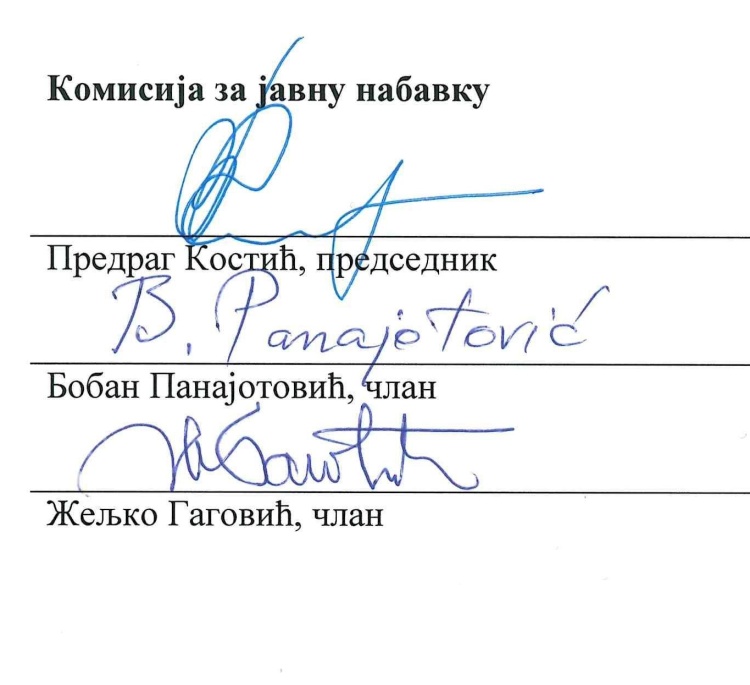 ОДЕЉАК IНазив и адреса наручиоца Регулаторна агенција за електронске комуникације и поштанске услуге Палмотићева број 2, 11103 Београд ПАК 106306Интернет страница наручиоца http://www.ratel.rsВрста поступка Отворени поступак Предмет јавне набавке Набавка радова – ОГРАЂИВАЊЕ ЛОКАЦИЈЕ КМЦ НИШ СА УРЕЂЕЊЕМ ЗЕМЉАНИХ ПОВРШИНАЦиљ поступка Поступак се спроводи ради закључења уговора о јавној набавци Контакт Жељко Гаговић: zeljko.gagovic@ratel.rs, факс  011/3232537 Понуда за јавну набавку радова -  ограђивање локације КМЦ Ниш са уређењем земљаних површина  за потребе Регулаторнe агенцијe за електронске комуникације и поштанске услуге,  ред. бр. 1-02-4047-8/19  - не отварати -ОДЕЉАК IIОДЕЉАК IIIОДЕЉАК IVОДЕЉАК VОДЕЉАК VIНаручилац:Наручилац:Регулаторна агенција за електронске комуникације и поштанске услуге - РАТЕЛ, 11103 Београд, ул. Палмотићева бр. 2Предмет набавке:ЈН радова – ОГРАЂИВАЊЕ ЛОКАЦИЈЕ КМЦ НИШ СА УРЕЂЕЊЕМ ЗЕМЉАНИХ ПОВРШИНА ЈН радова – ОГРАЂИВАЊЕ ЛОКАЦИЈЕ КМЦ НИШ СА УРЕЂЕЊЕМ ЗЕМЉАНИХ ПОВРШИНА Број набавке:1-02-4047-8/191-02-4047-8/19Понуђач:(назив)(назив)(адреса – улица, град, општина, држава)(адреса – улица, град, општина, држава)(матични број)(матични број)(ПИБ)(ПИБ)(шифра делатности)(шифра делатности)(број текућег рачуна)(број текућег рачуна)(законски заступник)(законски заступник)(контакт особа, телефон, e-mail)(контакт особа, телефон, e-mail)Цене( РСД / EUR )УКУПНО ПОНУЂЕНА ЦЕНА БЕЗ ПДВПДВ (......... %)  УКУПНА ПОНУЂЕНА ЦЕНА СА ПДВ  ОДЕЉАК VII Р.бр.Назив дела из Техничких спецификацијаЈедин. мереКоличинаЈединична  ценабез ПДВ(РСД/EUR)Укупна ценабез ПДВ(РСД/EUR)Укупно ПДВ(РСД/EUR)Укупна ценаса ПДВ(РСД/EUR)123456=4x578=6+7I. Ограђивање локације око КМЦ НишI. Ограђивање локације око КМЦ НишI. Ограђивање локације око КМЦ НишI. Ограђивање локације око КМЦ НишI. Ограђивање локације око КМЦ НишI. Ограђивање локације око КМЦ НишI. Ограђивање локације око КМЦ НишI. Ограђивање локације око КМЦ Ниш1.1Обележавање тачних граница парцеле за постављање оградем'3001.2Ручни ископ земље IV и V категорије за формирање трасе ограде м31901.3Набавка, транспорт и монтажа ограде Тип 1 са  ископом и бетонирањем темеља стубова и нивелацијом околног терена након постављања ограде.м'1401.4Набавка, и монтажа ограде Тип 2 са  ископом и бетонирањем темеља стубова и нивелацијом околног терена након постављања ограде.м'1201.5Израда геодетског снимка и ситуације изведеног стањакомплет11.6.Набавка, транспорт и монтажа капије тип „М“ ширине ком.41.7Израда, транспорт и монтажа браварске уставе на изласку каналске цеви из пропуста по детаљном опису са ископом и бетонирањем стубова.комплет11.8.Утовар, транспорт и истовар каменог агрегата 0–31,5мм, планирање у дебљини од око 10 цм као и ваљање за плато за паркирање возилам222001.9.Рушење и транспорт АБ греде на врху зида од камена димензија око 20 х 20 цм и бетонирање нове истих димензија укључујући потребну оплату и материјал. м'201.10.Набавка, транспорт и монтажа канала за линијско одводњавање поред клизне капије локације са ископом и уградњом као и заливањем спојница exmal-ом или матер. одговарајућих карактеристика. м'15II. Ограђивање локације око КМЦ НишII. Ограђивање локације око КМЦ НишII. Ограђивање локације око КМЦ НишII. Ограђивање локације око КМЦ НишII. Ограђивање локације око КМЦ НишII. Ограђивање локације око КМЦ НишII. Ограђивање локације око КМЦ НишII. Ограђивање локације око КМЦ Ниш2.1.Машински или ручни ископ шута и вишка неквалитетне земље, одвоз и равнање терена  као припрема за довоз хумусног супстрата.м25002.2.Оснивање травњака, грубо планирање довеженог хумусног супстрата, бацање вештачког ђубрива, фрезирање, фино планирање,  сетва семена траве накопавање, ваљање и прво поливање.м25002.3.Сађење садница тује (Thuјa smaragd)ком752.4.Сађење садница туја (Thuja Tiny Tim)ком62.5.Израда каменог заштитног зида са обрадом спојница, ископом и бетинирањем темељне АБ греде и завршне греде од бетона МБ20. м'20УКУПНО ПОНУЂЕНА ЦЕНА без ПДВ (РСД/EUR)УКУПНО ПОНУЂЕНА ЦЕНА без ПДВ (РСД/EUR)УКУПНО ПОНУЂЕНА ЦЕНА без ПДВ (РСД/EUR)УКУПНО ПОНУЂЕНА ЦЕНА без ПДВ (РСД/EUR)УКУПНО ПДВ  (РСД/EUR)УКУПНО ПДВ  (РСД/EUR)УКУПНО ПДВ  (РСД/EUR)УКУПНО ПДВ  (РСД/EUR)УКУПНО ПОНУЂЕНА ЦЕНА СА ПДВ (РСД/EUR)УКУПНО ПОНУЂЕНА ЦЕНА СА ПДВ (РСД/EUR)УКУПНО ПОНУЂЕНА ЦЕНА СА ПДВ (РСД/EUR)УКУПНО ПОНУЂЕНА ЦЕНА СА ПДВ (РСД/EUR)ОДЕЉАК  VIII            За ИЗВРШИОЦАЗа НАРУЧИОЦА	ОДЕЉАК IX Трошкови( РСД / EUR )УКУПНО без ПДВУкупно ПДВУкупно са ПДВОДЕЉАК X 	ОДЕЉАК XI 	ОДЕЉАК XIIР.бр.Предмет уговора Инвеститор -наручилацПериод реализацијеПотпис и печат инвеститора -наручиоца1.2.3.4.5.